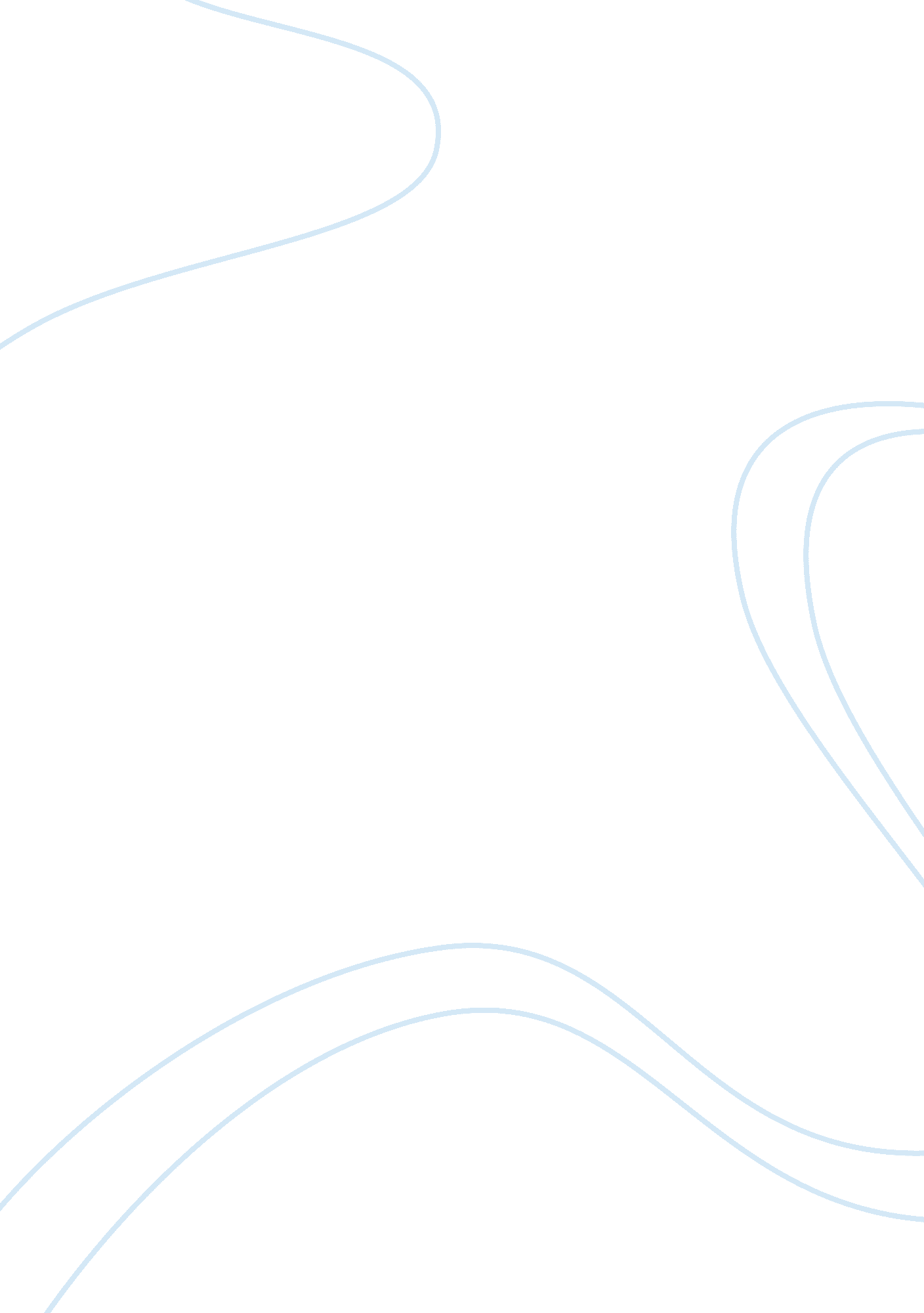 Inductive and deductive argumentsEducation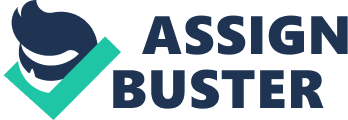 The researcher or investigator always commences with the general hypothesis and narrows down to a specific one in his or her conclusion (Winch, 35). 
In relation to this, it is of crucial significance to note that the case of Edward depicts a form of deductive reasoning. This follows that Edward first starts with the general notion and narrows down to a specific notion in order to substantiate his claims. He points out that all nurses always like to draw blood from the patients. Thus, being one of them, the same applies. This is a form of deductive reasoning. As a response, it is necessary for Edward to understand that making conclusions based on unsupported generalized claims is not appropriate. In this manner, it is important to note that nurses differ in their medical practices as well as decisions. Therefore, the decision taken by one nurse should not necessarily be the one that all nurses must follow. This is important in making Edward understand that there is no solid evidence to justify his claims. Thus, it will be in order for Edward to understand that it is not a must that any nurse must follow or copy what others always do. This will be important in making Edward refrain from making conclusions following unsubstantiated generalizations. 
Works Cited 
Asheim, Geir B. The Consistent Preferences Approach to Deductive Reasoning in Games. Dordrecht: Springer, 2006. Print. 
Baker, Michael, Stephanie Stevens, and Chanda Tsing. Mind Benders Beginning Book 2: Deductive Thinking Skills. Seaside, CA: Critical Thinking Co, 2005. Print. 
Felton, M. Approaches to an argument in critical thinking instruction 2005. Thinking Classroom, 6(4), pg 6-13. 
Winch, W H. Inductive Versus Deductive Methods of Teaching: An Experimental Research. Baltimore: Warwick & York, 1913/2009. Print. 